U Školy 39Zastávka664 84IČO 494 598 99 546 411 023Gymnázium T. G. Masaryka Zastávka, příspěvková organizacePŘIJATÍ UCHAZEČI DO VZDĚLÁVACÍHO OBORU 79-41-K/41Poučení:Seznam uchazečů přijatých po náhradním termínu přijímací zkoušky je doplněním seznamu uchazečů přijatých po řádném termínu přijímací zkoušky pro dané kolo přijímacího řízení. Svůj úmysl vzdělávat se v dané střední škole potvrdí uchazeč nebo zákonný zástupce nezletilého uchazeče odevzdáním zápisového lístku řediteli školy, který rozhodl o jeho přijetí ke vzdělávání, a to nejpozději do 10 pracovních dnů ode dne zveřejnění výsledků přijímacího řízení, které se počítají ode dne následujícího po dni oznámení rozhodnutí zveřejněním seznamu přijatých uchazečů (§ 40 správního řádu v návaznosti na § 60g odst. 6 a § 183 školského zákona), t.j. do 15. 5. 2019. V případě, že uchazeč zápisový lístek neodevzdá ve stanovené lhůtě, zanikají posledním dnem lhůty právní účinky rozhodnutí o přijetí tohoto uchazeče ke vzdělávání v dané SŠ. Zápisový lístek musí být podepsán nezletilým uchazečem i jeho zákonným zástupcem, nebo zletilým uchazečem. Nepotvrdí-li uchazeč nebo zákonný zástupce nezletilého uchazeče odevzdáním zápisového lístku úmysl vzdělávat se ve střední škole, vzdává se tímto práva být přijat za žáka dané střední školy a na jeho místo lze přijmout jiného uchazeče. Práva být žákem střední školy se vzdává i uchazeč, který písemně požádá ředitele příslušné střední školy o zpětné vydání zápisového lístku.      				                                   Mgr. Libor Hejda	                             ředitel Gymnázia T. G. Masaryka Zastávka, příspěvková organizaceP.Č.EVIDENČNÍ ČÍSLO ŽÁKABODY CELKEM1.194012142.00002.194042142.00003.194037140.00004.194010139.00005.194008137.00006.194028136.00007.194043135.33308.194023133.00009.194024131.333010.194016131.000011.194017129.000012.194025125.333013.194013125.000014.194018123.000015.194046123.000016.194033119.000017.194004117.000018.194041116.667019.194048115.000020.194001113.333021.194014111.667022.194006111.333023.194034110.667024.194045110.333025.194019109.333026.194026108.333027.194011107.667028.194002107.333029.194020107.0000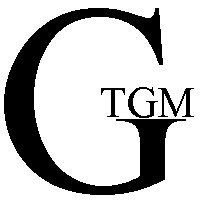 